Flip Learning: 4.1.1a) PathogensSuccess Criteria: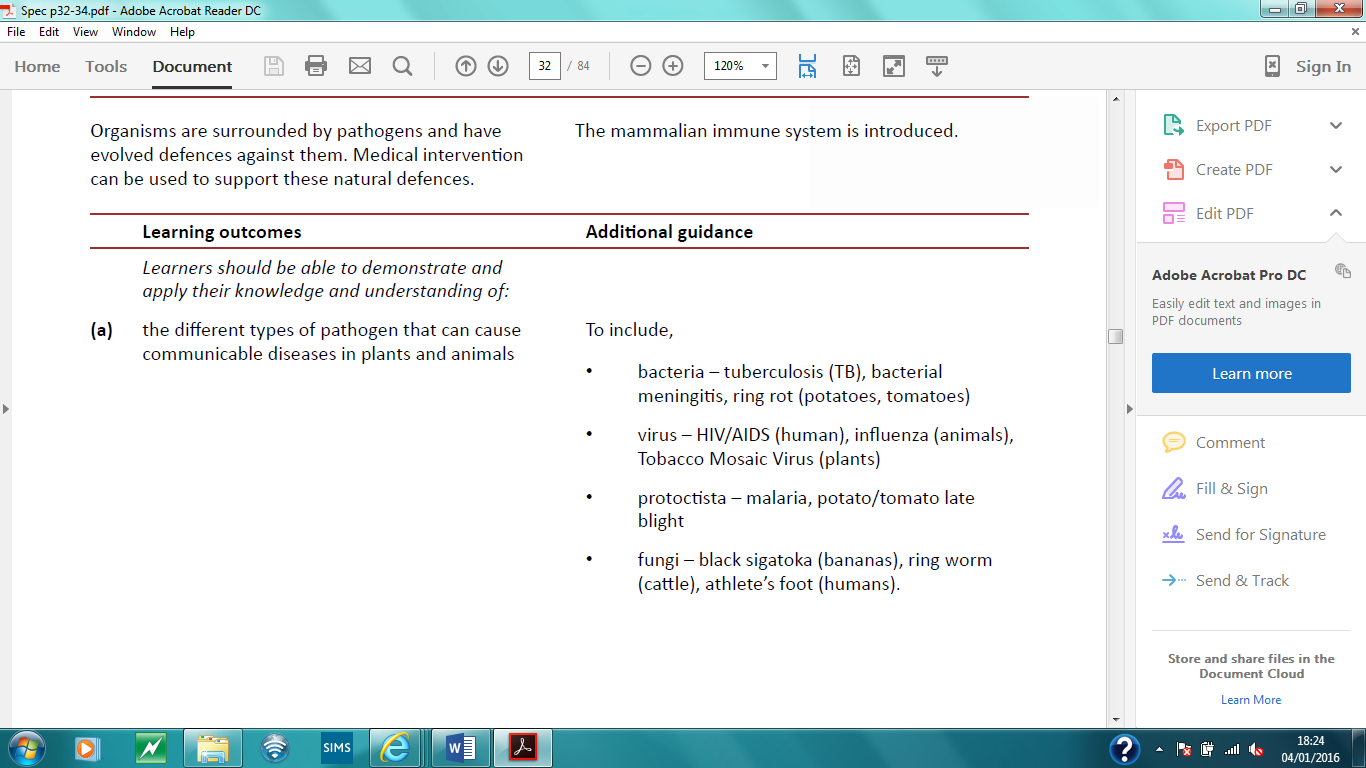 Task: Research to complete the questions and table belowDefine pathogen ________________________________________________________________________________________________________________________________________________________________________________Pathogen TypeDiseasePathogen NameHow is it transmitted?Brief outline of the diseaseWhat organism is affected?TuberculosisBacterial MeningitisRing rotMalariaBlightHIV/AIDSInfluenzaTobacco Mosaic VirusBlack sigatokaRing wormAthlete’s foot